ROMÂNIA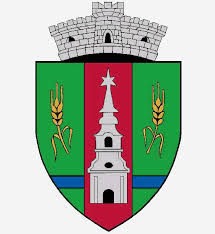 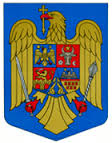 JUDEŢUL ARADCONSILIUL LOCAL ZERINDTel/Fax: 0257355566e-mail: primariazerind@yahoo.comwww.primariazerind.roH O T A R A R E A NR.32.din 22.03.2017.privind aprobarea alipirii parcelelor inscrise in CF  nr.300030, 300032 si 300033 - Zerind,proprietatea publica a Comunei ZerindConsiliul Local al Comunei Zerind   întrunit în ședința ordinară în data de 22.03.2017Vazand:-referatul nr.6369/06.03.2017 emis de OCPI Arad-BCPI Chisineu Cris,obiectul cererii nr.6369/06.03.2017;-Planul de amplasament si delimitare a imobilului cu propunere de alipire intocmit de catre SC Datcad SRL Arad privind imobilele inscrise in CF nr. 300030, 300032 si 300033 - Zerind,proprietatea publica a Comunei Zerind,vizate de OCPI Arad sub nr.6369/06.03.2017;-Raportul Comisiilor de specialitate al Consiliului local Zerind,prin care se acorda aviz favorabil proiectului de hotarare;-Prevederile art. 132 alin.(1) din Regulamentul de avizare,receptie si inscriere in evidentele de cadastru si carte funciara,aprobat prin Ordinul nr.700/2014 ,cu modificarile si completarile ulterioare ,al directorului general al ANCPI-Numarul voturilor exprimate ale consilierilor 9  voturi ,,pentru,, astfel exprimat de catre cei 9 consilieri prezenti,din totalul de 9 consilieri locali in functie,H O T Ă R Ă Ș T EART. 1 -Se aproba alipirea urmatoarelor parcele,proprietatea publica a Comunei Zerind:imobil inscris in CF nr.300030 Zerind ,  pasune in intravilan,suprafata 6674 mpimobil inscris in CF nr. 300032 Zerind ,pasune in intravilan,suprafata  7224 mpimobil inscris in CF nr 300033 Zerind ,pasune in intravilan,suprafata   2445 mpART. 2 – In urma alipirii parcelelor mentionate in art.1. Lotul nr.1,teren partial amprejmuit,va avea suprafata totala de 16343 mp categoria de folosinta ,,Pasune,,.ART.3.- Primarul Comunei Zerind asigură aducerea la îndeplinere a prezentei hotărâri.ART.4. – Prezenta Hotărâre se comunică:              -Institutiei Prefectului Judetul Arad              -OCPI Arad-BCPI Chisineu Cris                              PRESEDINTE                                 Contrasemneaza,SECRETAR                      KATAI  ALEXANDRU                    jr.BONDAR  HENRIETTE KATALIN